משרות לפרסום – מפעל במבהלשלוח קורות חיים לכתובת מייל: Jobs.osem@il.nestle.com 
בציון מספר משרהתנאים נלווים: מערך הסעות רחב, חדר אוכל מסודר, תנאי רווחה מעולים, תנאי שכר ותמריצים מתגמלים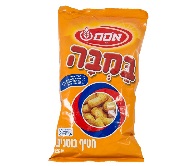 מפעל במבה בחולון:  - מעבר לקרית גת בחצי שנה הקרובההסעות לתפקידי יצור: אשדוד, אשקלון, קרית מלאכי, קרית גת ,ראשל"צ, רמלה ,לוד, פ"ת .משמרת בוקר: 06:20 - 15:20; משמרת ערב  -  15:20- 23:45 ; משמרת לילה -  23:45- 06:20מלגזן/ית למפעל במבה בחולון – 1399 (2 תקנים)תיאור המשרה :נהיגה במלגזה – העמסת משטחים באמצעות המלגזהביצוע עבודת מחסן- קליטה מספק וסידור במחסן באיתור המוגדר, ניפוק והעברה לייצורביצוע קליטת חומרים מוחזרים מהיצור, לדאוג לסדר וניקיון במחסןהכרת הוראות עבודת המחסן ועבודה לפיהןניהול חומרי אריזה פסוליםביצוע ספירות מלאי דרישות התפקיד- 12 שנות לימוד
- ידע קריאה באנגלית
- רישיון מלגזה
- ידע בעבודת מחסן ממוחשבשכר ממוצע 7500 + מענק התמדהמפעיל/ת מכונה לאריזה ולייצור– 1490 (8 תקנים)התפקיד כולל: 
אחריות על תהליך הייצור בקו 
תיעוד שוטף (ממוחשב וטפסים)
טיפול בתקלות קו וביצוע בדיקותדרישות התפקיד:
הנדסאי/ת מכונות- יתרון
הבנה ויכולת טכנית
ידע בסיסי במחשב
ניסיון קודם במפעל תהליכי כמפעיל מכונה –יתרון משמעותי 
יכולת בינאישית גבוהה ויכולת עבודה בצוות 
קרוא וכתוב בעברית – חובהעוזר/ת מפעיל  מכונות אריזה למפעל במבה חולון – 1496(תקן 1)התפקיד כולל: 

תפעול מכונת אריזה, טיפול בתיקונים קליםעבודה פיזית קלהדרישות התפקיד:הבנה ויכולת טכנית
ידע בסיסי במחשב
קרוא וכתוב בעברית - חובה
ניסיון קודם במפעל תהליכי–יתרון משמעותי 
יכולת בינאישית גבוהה ויכולת עבודה בצוות 4. טכנולוג/ית איכות למפעל במבה בחולון - 1458התפקיד כולל:אחריות על איכות ובטיחות חו"ג /אריזות, תהליכים ומוצרים
מתן יעוץ מקצועי בתחום הבטחת איכות במפעל
תחזוקת מערכת בטיחות מזון {ניהול אלרגנים, ניהול מזהמים כימיים}
אימות ותיקוף של מערכת בטיחות מזון
ניהול שינוי מההיבט של בטיחות מזון
אחריות וטיפול במבדקים חיצוניים/ פנימיים
בקרת איכות בקווי ייצור ואריזה ותברואה
בנייה, הטמעה ויישום תכנית סנסורית למפעל
בדיקות מעבדה –רטיבות ,בדיקת גודל חלקיקים עבור חו"ג, בדיקת צבע לחומרי גלם.דרישות תפקיד:תואר ראשון בהנדסת מזון/הנדסת כימיה- חובה  
ניסיון קודם בהבטחת איכות של שנה במפעל מזון – יתרון
ניסיון בבטיחות מזון – יתרון משמעותי
אנגלית ברמה גבוהה 
יכולת הגעה עצמאית (המפעל עובר בעוד כשנה לערך לקריית גת)